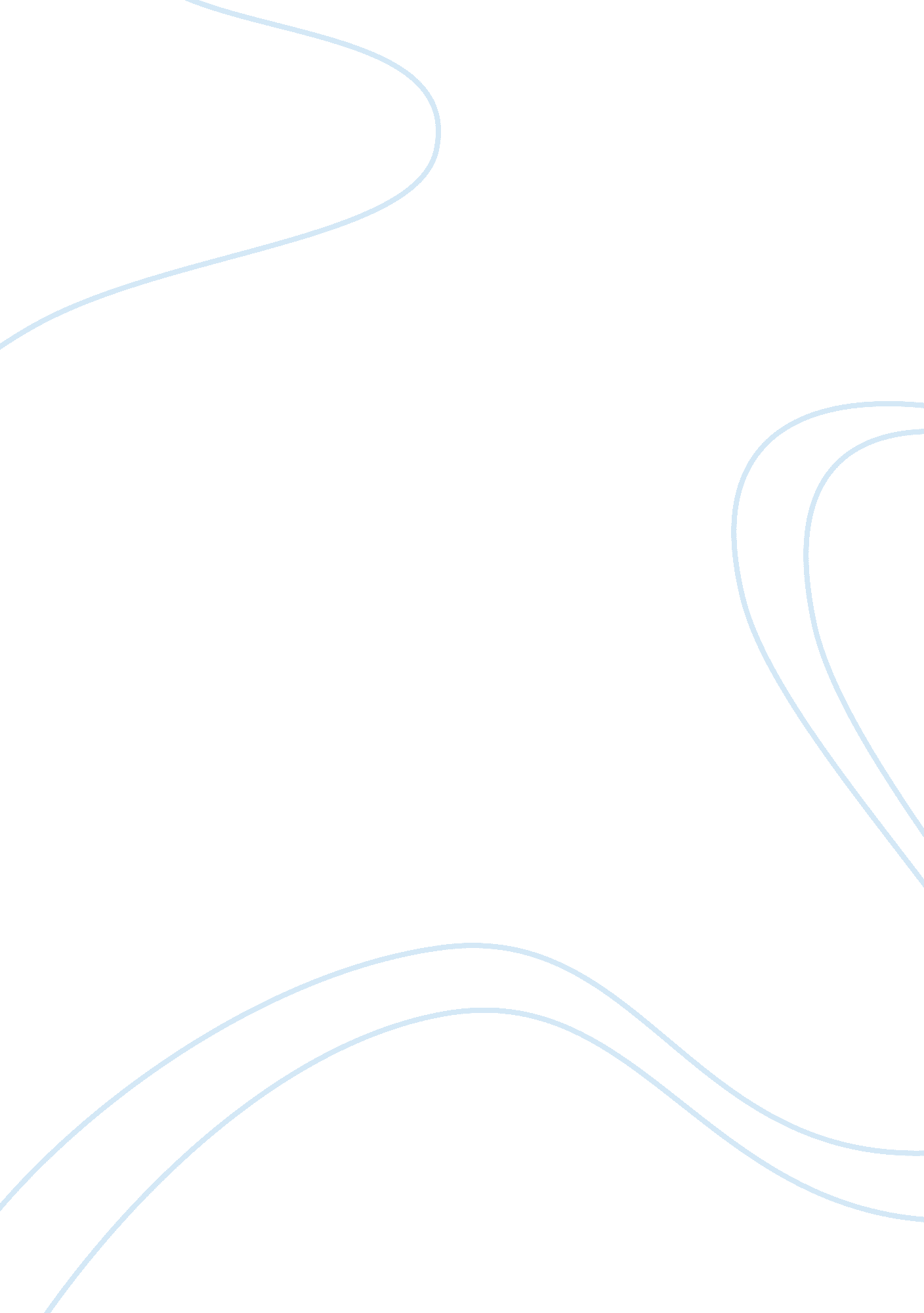 Paper on the glass castle, for communications classLiterature, Russian Literature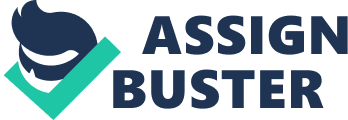 of The Glass Castle relation to Communication Jeannette Walls has utilized the use of numerous characters to explain the necessity of communication that can easily make things simple or terrible in an individual’s life. Basically, communication is one of the important characteristics which we require in our lives so that we understand to work accurately and efficiently. In the book titled as The Glass Castle the writer has use some of the characteristics that are being sensibly and practically examined and executed by the means of communication experts. The central idea of the book The Glass Castle written by Jeannette Walls is all about the significant characteristics of communication in our life. 
An individual may talk compellingly but then that individual will surely not have the success in making the variation in the course of his/her communication/interpersonal because of the opinion getting firm. Just like Daniel Dunn has specifically discussed in his book named Communication, that interpersonal communication frequently be unsuccessful among the persons because of the errors. As she presented her real-life understanding and different experiences that she had with her family. Comparable illustration has been brought into being in the book by the author where she has undergo an end to the communication with her family and parents for the reason that they never tried to understood her meanings of issues she had (Walls 136). Danielle Dunn pointed out in his research that at times an individual or a group of people carry their opinion established in a dense manner that affects the communication space. In Glass Castle the author remarks that at times she still even felt vulnerable and weak in explaining her ideas to her parents regardless of their improved point of education. This was purely because of the opinion which made their interpersonal communication unsuccessful. In accumulation, non-verbal communication leaves an intense shock on the receiver. In the case of Wall’s family one can say that this was not as much expected to take place because of the less interest of parents towards their children being alcoholic (Walls 147). 
The writer took the advantage and used the autobiographical rule/style to achieve the interest of readers. After reading a conversion of the story, I observed that the attitude of the writer is a bit simple, obvious and less touching which means that it completely depends up on the reader to make his/her mind concerning the happening of the occurrence which Walls family had experienced. The major reason of the writer to pick such an attitude in his book is to drive out the memorandum to the readers concerning communication imperativeness to set a family. It would not be wrong to say that the writer has been victorious in this regard (Dunn). 
I will say that the book can simply be interrelated to the actual life because we all undergo the process of communication that is frequently unsuccessful by the errors or firm opinions. For example, I would like to tour the outlying eastern corner of the World because what I think is that it has a well and quality history but additionally over and over again I got to be unsuccessful to sway my parents on this because they think that learning can be completed devoid of occurrence and experience. The main fascinating piece of the story was the self-development in the lives of children in Walls family. This book is an extremely appealing to read that can be recommended for additional reading because it not only gives you the quality entertainment but the knowledge too. 
Works Cited 
Dunn, D. M., Goodnight, L. J. Communication: Embracing Difference. Boston. Boston: Allyn & Bacon, 2011. 
Walls, J. The Glass Castle: A Memoir. New York: Simon and Schuster, 2006. 